Duże i małe rodziny w akcji25 V – 29 V 2020Propozycje działań i aktywności w domu dla dzieci  pięcioletnichPoniedziałek: 25 V 2020r.Temat: Co to jest rodzina?CeleDziecko:odczytuje krótkie wyrazy utworzone z poznanych literwyraża swoje rozumienie świata za pomocą form teatralnychuczestniczy w ćwiczeniach porannych i zabawach ruchowychodpowiada na pytania dotyczące utworudostrzega, że zwierzęta posiadają zdolność odczuwaniaprzejawia w stosunku do zwierząt życzliwość i troskęstosuje chwyt pisarski podczas pisaniaprzejawia poczucie własnej wartości jako osobyposługuje się w mowie językiem zrozumiałym dla innychwykonuje własne eksperymenty językoweodczuwa i wyjaśnia swoją przynależność do rodziny i grupy przedszkolnejobdarza uwagą osoby dorosłeCo to jest rodzina? – burza mózgów.Dziecko przygląda się napisowi RODZINA, dzieli go na sylaby, próbuje wyodrębnić pierwszą i ostatniąGłoskę. Rodzic zadaje pytania: Co to znaczy być rodziną? Z ilu osób może składać się rodzina?Co trzeba zrobić, żeby być rodziną? Co łączy osoby w rodzinie?. Dziecko swobodnie odpowiada.Środki dydaktyczne: napis RODZINARóżne pary – zabawa ruchowa z elementami dramy.Dziecko z Państwem lub rodzeństwem ma odegrać (za pomocą ruchu i gestów) rolę dwóch członków rodziny np. mama i tata, babcia i dziadek, ojciec i syn, mama i córka, brat i siostra, babcia i wnuczka, dziadek i wnuczek. Rodzinna gimnastyka – zestaw ćwiczeń porannych.Stop – zabawa orientacyjno-porządkowa: dziecko biega swobodnie po sali. Na hasło: Stop! – stoi nieruchomo w miejscu. Zabawę powtarzamy kilka razy. Za każdym razem dziecko stara się przyjąć inną pozycję.Dorośli i dzieci – ćwiczenie dużych grup mięśniowych: dziecko maszeruje swobodnie po pokoju. Na hasło: Dorośli! wspina się na palce, wyciąga w górę ręce. Na hasło: Dzieci! – idzie w przysiadzie.Upuść woreczek – ćwiczenia tułowia: dziecko stoi przed woreczkiem. Na sygnał Rodzica dziecko podnosi woreczek, kładzie na głowach i wykonują skłon w przód, tak aby woreczek spadł. Ćwiczenie należy powtórzyć kilka razy.Tak i nie – ćwiczenia mięśni szyi: dziecko stoi swobodnie w rozsypce. Na hasło: Tak! kiwa głową naprzemiennie do góry i dołu. Na hasło: Nie! – kiwa głową naprzemiennie w prawo i w lewo.Wyciszenie – marsz po obwodzie koła: dziecko maszeruje po obwodzie koła raz w lewą, raz w prawą stronę.Środki dydaktyczne: woreczek dla dzieckaPortret Reksika – słuchanie opowiadania I. Landau połączone z rozmową kierowaną.Rodzic  czyta opowiadanie:ReksikPewnego dnia mama z Iwonką wyszły na spacer.Po drodze, jak zwykle, mijały bardzo dziwny sklep.Nazywał się antykwariat i sprzedawano tam różnestare rzeczy. Iwonka popatrzyła na wystawę i zobaczyłacoś absolutnie wspaniałego. To był obrazek.Prawdziwy portrecik namalowany przez prawdziwegomalarza. A na portreciku był piesek. Takiejuroczej, mądrej i miłej mordki nie miał żaden zeznajomych piesków Iwonki. Owszem, Goliat ciociAni był prześliczny, Ramzesik cioci Marysi byłcudowny, Kora cioci Basi była wspaniała, ale tenpiesek z obrazka był… Nie, Iwonka nie umiała określić,co ją w nim tak zachwyciło. I dlaczego wydajejej się, że go dobrze zna. Czuła jednak, że musi,po prostu musi go mieć.− Mamusiu – powiedziała – popatrz tylko!− Na co?− Na tego pieska.Mama spojrzała najpierw w lewo, potem w prawo,potem przed siebie, a potem za siebie.− Nie widzę tutaj żadnego psa!− Mamusiu, jak to? Przecież tu jest! Na obrazku!Jaki cudowny!No tak. Rzeczywiście. Pani Aldona podeszłado wystawy, przyjrzała się portrecikowi i poczuła sięjakoś dziwnie. Wydawało jej się, że zna tego pieskai że on chce jej coś powiedzieć. Że o coś ją prosi. Aleto przecież było zupełnie niemożliwe…− No, owszem, ładny zwierzak – zgodziła sięz córeczką. – Chodźmy, w parku czeka ciocia Basiaz Jacusiem.− Ale mamusiu… − Iwonka nie ruszała sięz miejsca. – Chcesz tu zostawić tego pieska?− Nie pieska, tylko portrecik – westchnęła mama– i oczywiście, że go zostawię. A co, mam rozbić szybęi go zabrać?Iwonka spojrzała zaskoczona na mamę. Dorośliczasem mówią dziwne rzeczy.− Mamusiu, przecież to jest sklep.− I co z tego?− W sklepie się kupuje!− To jest bardzo drogi sklep – powiedziałamama. – Ten portrecik pewnie kosztuje dużo pieniędzy.− A skąd wiesz, jeśli nie zapytałaś? Wejdźmy!Mamusiu, tak bardzo cię proszę…Mama kiwnęła głową. No dobrze, zapytaćmożna. Wobec tego obie panie weszły do środka.Pan sprzedawca od razu do nich podszedł i od razuodpowiedział, że obrazek kosztuje tyle i tyle złotychalbo tyle i tyle euro, co panie wolą.Mama wolałaby, żeby ten obrazek był tańszy.I żeby ten piesek nie patrzył na nią z taką prośbąw oczach. I żeby jej się nie wydawało, że bez tegoobrazka po prostu nie może wyjść ze sklepu. Iwonka czuła to samo.− Mamusiu, niedługo będą moje imieniny –stwierdziła. – Ja niczego już nie chcę, tylko tenobrazek! Powiedz dziadkom i wszystkim, że kupiłaśtego pieska też od nich!I mama, sama się sobie dziwiąc, kupiła obrazek,a potem obie panie przyniosły go do domu.A wieczorem przyszła babcia, zobaczyła pieskai o mało nie usiadła na podłodze… Dobrze, że obok stał fotel.− Aldono! – zawołała. – Na litość boską! Skądto masz? Przecież to mój Reksik! Znajomy malarznamalował jego portret, kiedy miałam dziesięćlat. W albumie są moje zdjęcia z Reksiem! Nierazje widziałyście! A potem, podczas przeprowadzki,obrazek zaginął. Bardzo się tym martwiłam…Babcia zdjęła portrecik ze ściany i odwróciłago. Na płótnie był napis: „Mój ukochany Reksik, rok 1960”.Piesek na portreciku szeroko się uśmiechał. Był bardzo zadowolony.Może kiedyś opowie Iwonie, co się z nim działoprzez te wszystkie lata, od czasu kiedy wypadłz ciężarówki przewożącej meble dziadków do nowegomieszkania? Może opowie coś o chłopcu, który go znalazł?Teraz portrecik wisi u Iwonki w pokoju i bardzomożliwe, że jej się kiedyś to wszystko przyśni.A jeśli nie, to Iwonka sama ułoży opowiadanie o losach Reksika.Irena LandauŹródło: I. Landau „Reksik” [w:] „Opowiadania na dobranoc. Polscy pisarze dzieciom”, Wydawnictwo Literatura, Łódź 2013, s. 147–151.Rodzic po odczytaniu opowiadania wyjaśnia niezrozumiałe słowa i zadaje dziecku pytania:Jaki sklep mijały mama z Iwonką? Co można kupić w antykwariacie? Co szczególnie spodobało się Iwonce? Dlaczego spodobał się Iwonce portret pieska? Dlaczego mama nie chciała na początku kupić portretu? Co czuły mama z Iwonką, patrząc na portret? Z jakiej okazji Iwonka chciała, aby mama kupiła portret?Co zrobiła babcia, gdy zobaczyła portret? Jaką historię opowiedziała babcia o piesku? Jak myślicie, dlaczego piesek na obrazku był zadowolony? Co świadczyło o tym, że babcia bardzo kochała Reksia? W jaki sposób odnosiły się do siebie mama, babcia i Iwonka?. Rodzic zwraca uwagę dziecku, że psa należy traktować jak członka rodziny, a w relacjach rodzinnych należy darzyć się szacunkiem.Skojarzenia – zagadki słuchowe i wzrokowe.Dziecko ogląda zdjęcia różnych zwierząt domowych oraz słuchają nagrań ich odgłosów. Próbuje odgadnąć, które zwierzę wydaje poszczególne dźwięki. Dziecko według kolejności nagrania dopasowuje do cyfr zdjęcia pupilów (rodzic odtwarza po kolei nagrania odgłosów). Na koniec Rodzic zadaje pytania: Co mają ze sobą wspólnego te zwierzęta? W czym są podobne? Czym się różnią? Jak należy się nimi opiekować? Kiedy zwierzęta są traktowane jak zabawki? Jak można temu zapobiegać?.Dziecko swobodnie odpowiada.Środki dydaktyczne: nagrania odgłosów i zdjęcia zwierząt: żółwia, psa, kota, kanarka, chomika, królika; cyfry od 1 do 6Obrońca małych przyjaciół – zabawa dydaktyczna.Rodzic wypowiada różne zdania o ludziach i zwierzętach. Kiedy dziecko oceni zdanie jako pozytywne, podnosi kartonik z uśmiechniętą buzią, kiedy jako negatywne – podnoszą kartonik ze smutną buzią.Przykłady zdań:Kiedy pies jest głodny, nie dam mu jeść, bo akuratjestem zajęty zabawą.Kiedy się zdenerwuję, mogę pociągnąć kota za ogon.Królikowi i chomikowi trzeba wymieniać ściółkęco jakiś czas.Psy są wierne swoim właścicielom.Zwierzęta okazują radość, widząc swojego właściciela.Środki dydaktyczne: kartoniki z uśmiechniętymi i smutnymi buziami dla dzieckaZwierzęta domowe i ich właściciele – zabawa edukacyjna z kartą pracy.Dziecko nazywa zwierzęta i opowiada, w jaki sposób należy się nimi opiekować. Następnie łączy właścicieli i przedmioty potrzebne do opieki z odpowiednim zwierzęciem. Na koniec otacza pętlą zwierzę, które zostało bez właściciela.Środki dydaktyczne: Karta Pracy nr 4 s. 32, ołówkiJestem jak… – zabawa ruchowa z elementem czworakowania.Dziecko maszeruje swobodnie po pokoju w rytm uderzeń w tamburyn. Kiedy następuje przerwa w uderzeniach, Rodzic podnosi zdjęcie zwierzęcia domowego. Zadaniem dziecka jest naśladowanie jego odgłosów oraz sposobu poruszania się.Rodzina przy stole – ćwiczenia grafomotoryczne z wykorzystaniem „Wyprawki”.Dziecko nazywa emocje pokazane na rysunkach. Dorysowuje brakujące minki. Rysuje po śladzie stół, a przy stole rodzinę i opowiada o niej: z ilu osób składa się rodzina, czy autor rysunku jest na ilustracji i kto siedzi obok. Po prawej stronie stołu rysuje kosz z owocami, a po lewej – dzbanek z wodą. Przykleja w dowolnym miejscu wazon z kwiatami. Środki dydaktyczne: Wyprawka „Rodzina przy stole” – duża karta grafomotoryczna, kredkiMój pupil – zabawa ruchowa z wykorzystaniem piłki.Dziecko podaje  piłkę w kole. Dziecko trzymając w dłoniach piłkę, opowiada o swoim zwierzęciu domowym: jak ma na imię, w jaki sposób się nim opiekuje, co lubi z nim robić. Dziecko, które nie ma zwierząt w domu, może opowiedzieć o swoim wymarzonym zwierzątku lub zwierzęciu innej osoby w ich rodzinie.Środki dydaktyczne: piłkaZabawy z przysłowiami – zabawa słowna.Rodzic prezentuje dzieciom przysłowia tematycznie związane ze zwierzętami domowymi. Dziecko próbuje wyjaśnić, co mogą one oznaczać. Rodzic tłumaczy sens poszczególnych przysłów i opowiada, w jakich sytuacjach można je stosować. Dziecko podaje swoje propozycje zastosowania każdego przysłowia.Przykłady przysłów: Pierwsze koty za płoty. Nie kupuj kota w worku. Gdy kota nie ma, myszy harcują.Nie dla psa kiełbasa. Kot zawsze spada na cztery łapy. Delikatny jak francuski piesek. Jak pies je, to nie szczeka, bo mu miska ucieka. Jak się chce psa uderzyć, zawsze kij się znajdzie. Pies ogrodnika – sam nie zje i drugiemu nie da. Przyjdzie na psa mróz. Żyją ze sobą jak pies z kotem.Środki dydaktyczne: zapisane przysłowiaKartka z albumu – tworzenie albumu.Rodzic zadaje dziecku pytania: Czy wiecie, co to jest album rodzinny? Do czego służy? Po co się go tworzy?.Rodzic zwraca uwagę, że rodzina jest wartością w życiu każdego człowieka, dlatego należy ją szanować. Następnie dziecko ogląda zdjęcia. Wycina ich elementy i przyklejają na kartkę (chętne dziecko może się podpisać lub utworzyć podpisy z gotowych liter alfabetu). Ozdabia je według własnej inwencji, a następnie łączy sznurkiem.Środki dydaktyczne: kartki z bloku technicznego dla  dziecka, zdjęcia rodzinne i zdjęcia swoich zwierząt, litery drukowaneZałącznik nr. 1RODZINA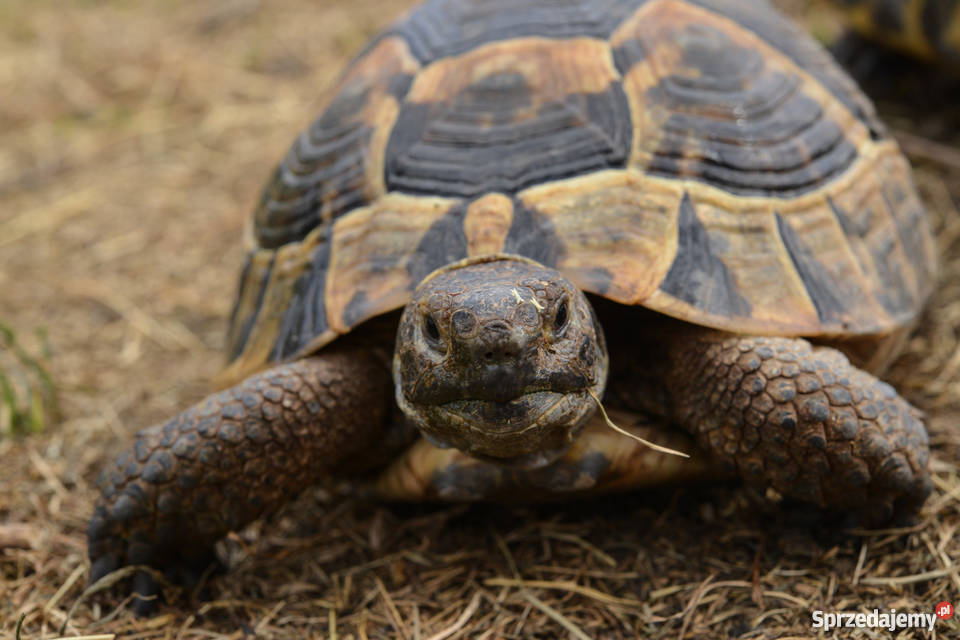 Źródło:https://sprzedajemy.pl/zolw-obrzezony-testudo-marginata-zolw-ladowy-mlode-2018-wroclaw-2-2461c4-nr58027307Dźwięk http://zolwiastronamocy.blogspot.com/2016/01/dzwieki-zowia.html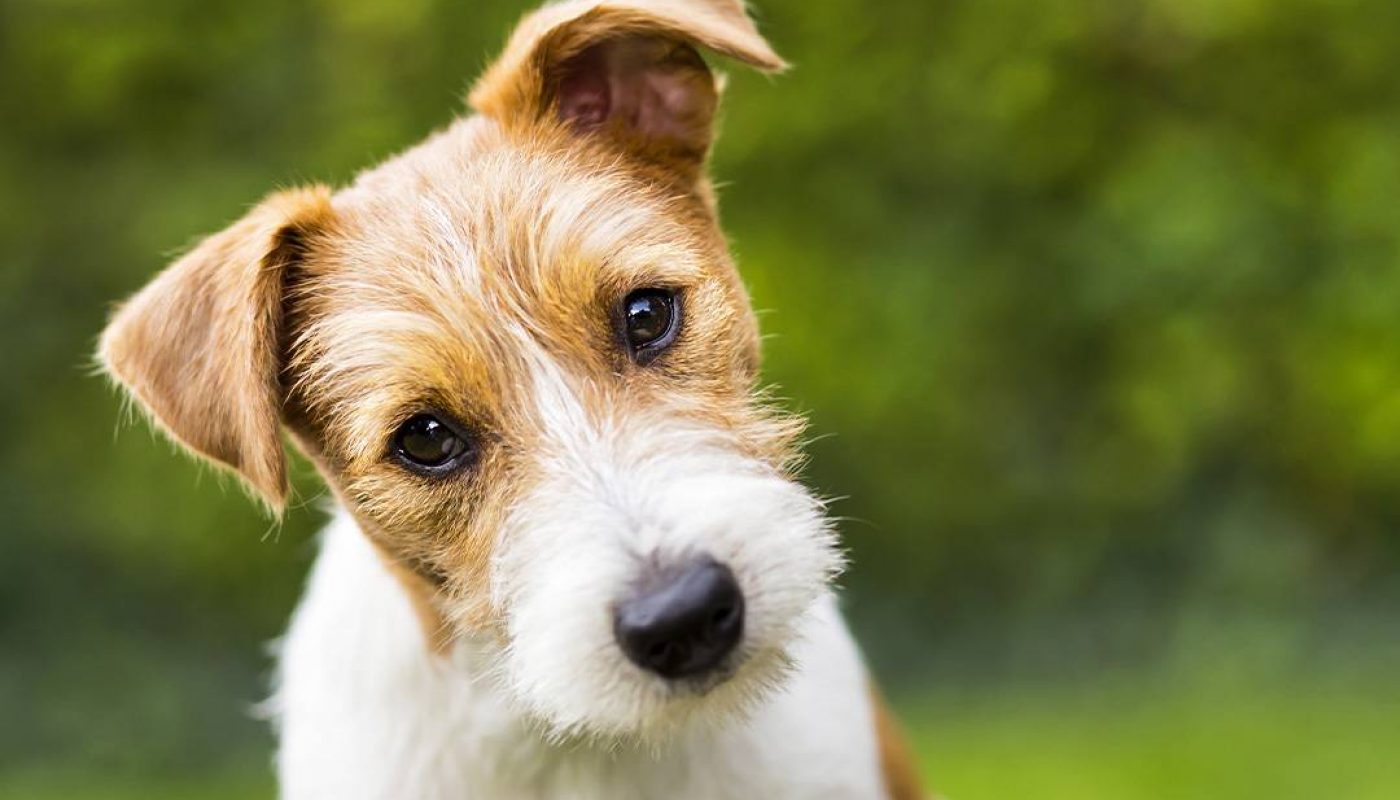 Źródło:https://www.pies.pl/zdrowie/czemu-pies-przekrzywia-glowe-na-jedna-strone/Dźwięk https://www.youtube.com/watch?v=mRq7urXl5xQ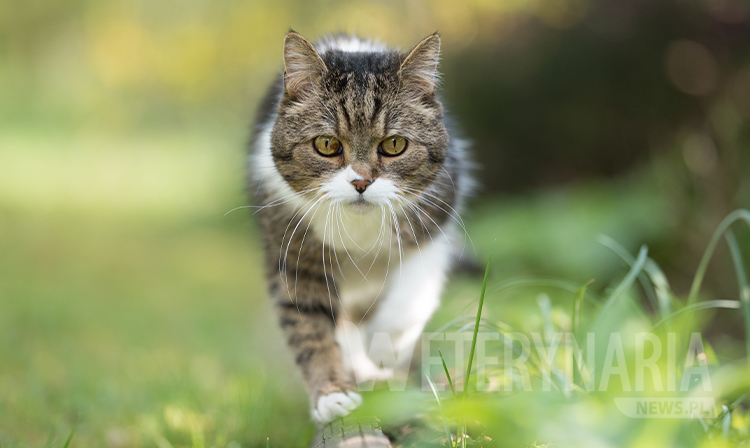 Źródło: https://weterynarianews.pl/ile-zyja-koty/Dźwięk: https://www.youtube.com/watch?v=CRlQgDqkZ7A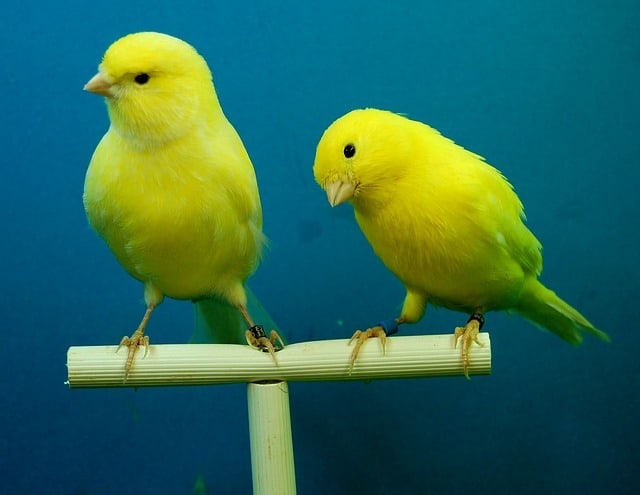 Źródło: https://www.sposobnawszystko.pl/hodowla-kanarka-w-domu/Dźwięk: https://www.youtube.com/watch?v=IgNwVGYsDHk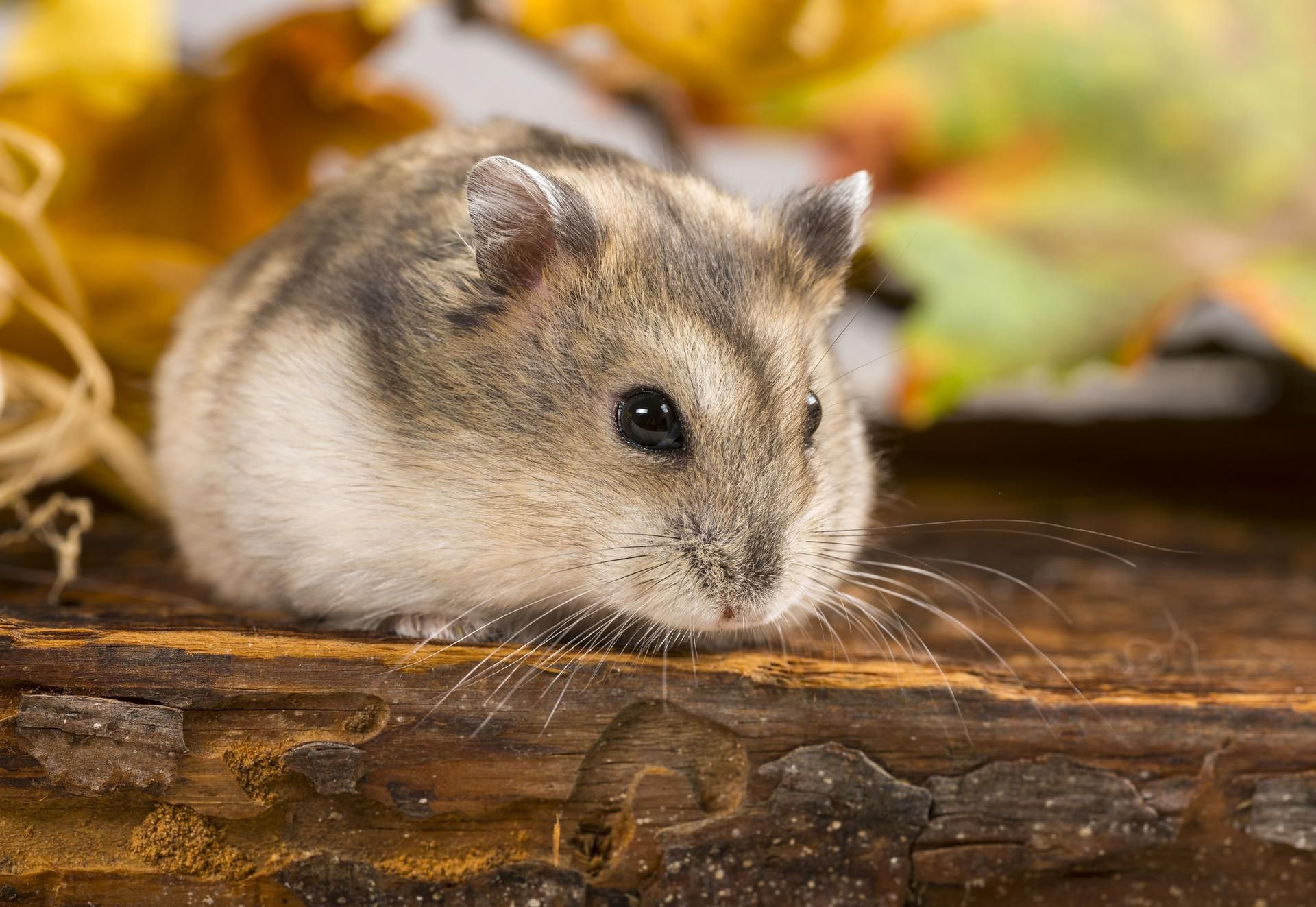 Źródło: https://portal.abczdrowie.pl/chomik-dzungarski-o-czym-nalezy-pamietac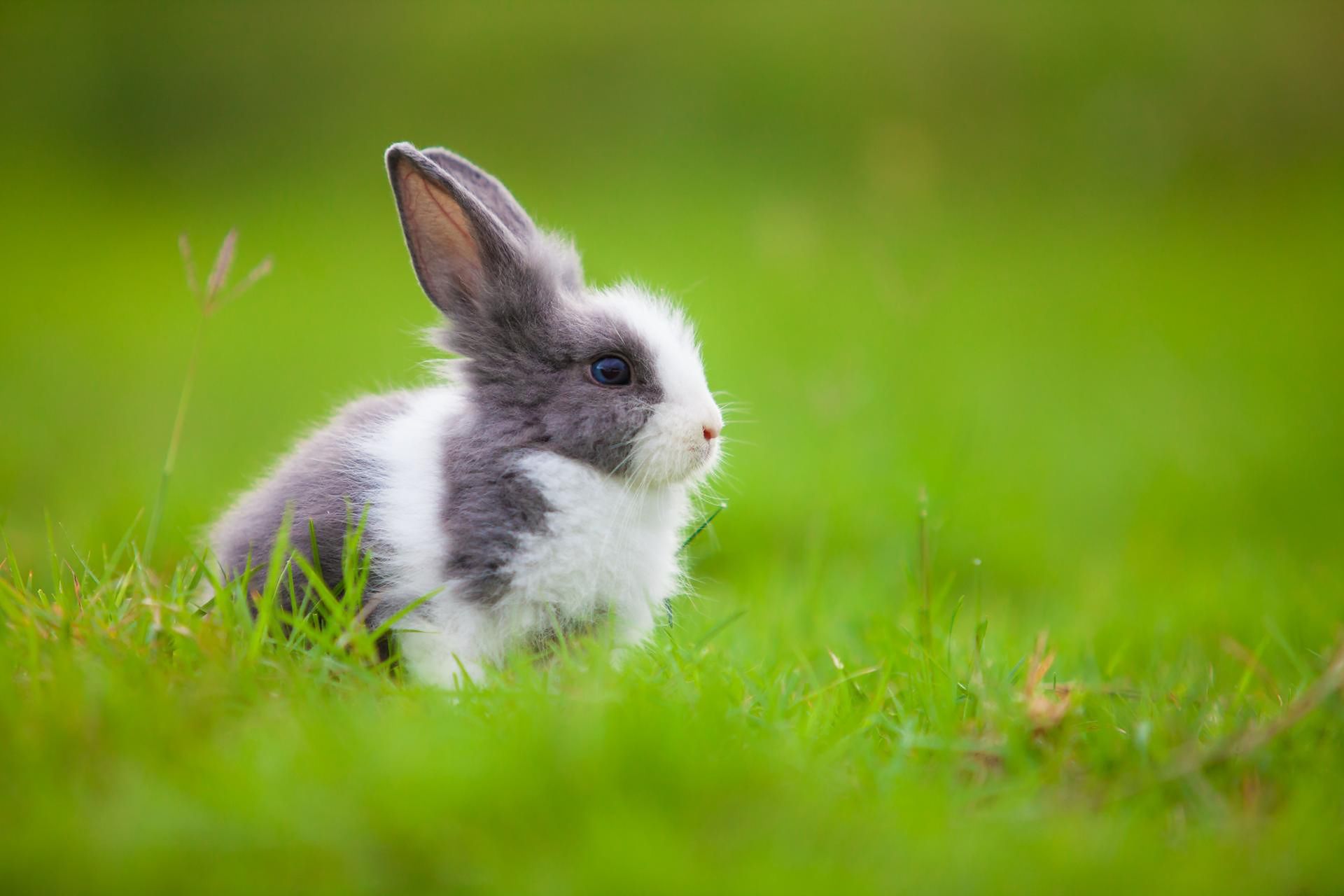 Źródło: https://portal.abczdrowie.pl/krolik-miniaturkaFilm: https://www.youtube.com/watch?v=z-GJ_PLsKdQ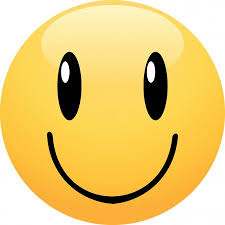 Źródło: https://pl.depositphotos.com/vector-images/u%C5%9Bmiechni%C4%99ta-buzia.html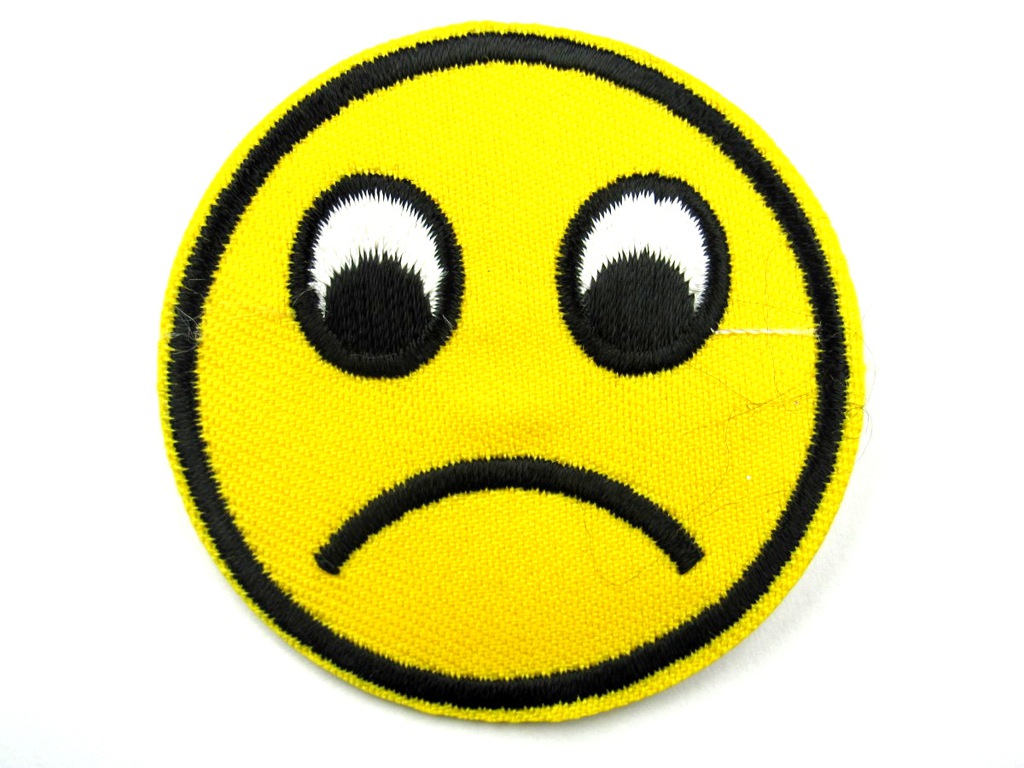 Źródło: https://archiwum.allegro.pl/oferta/naszywka-termo-aplikacja-smutna-buzia-i6833061577.htmlDodatkowa karta pracy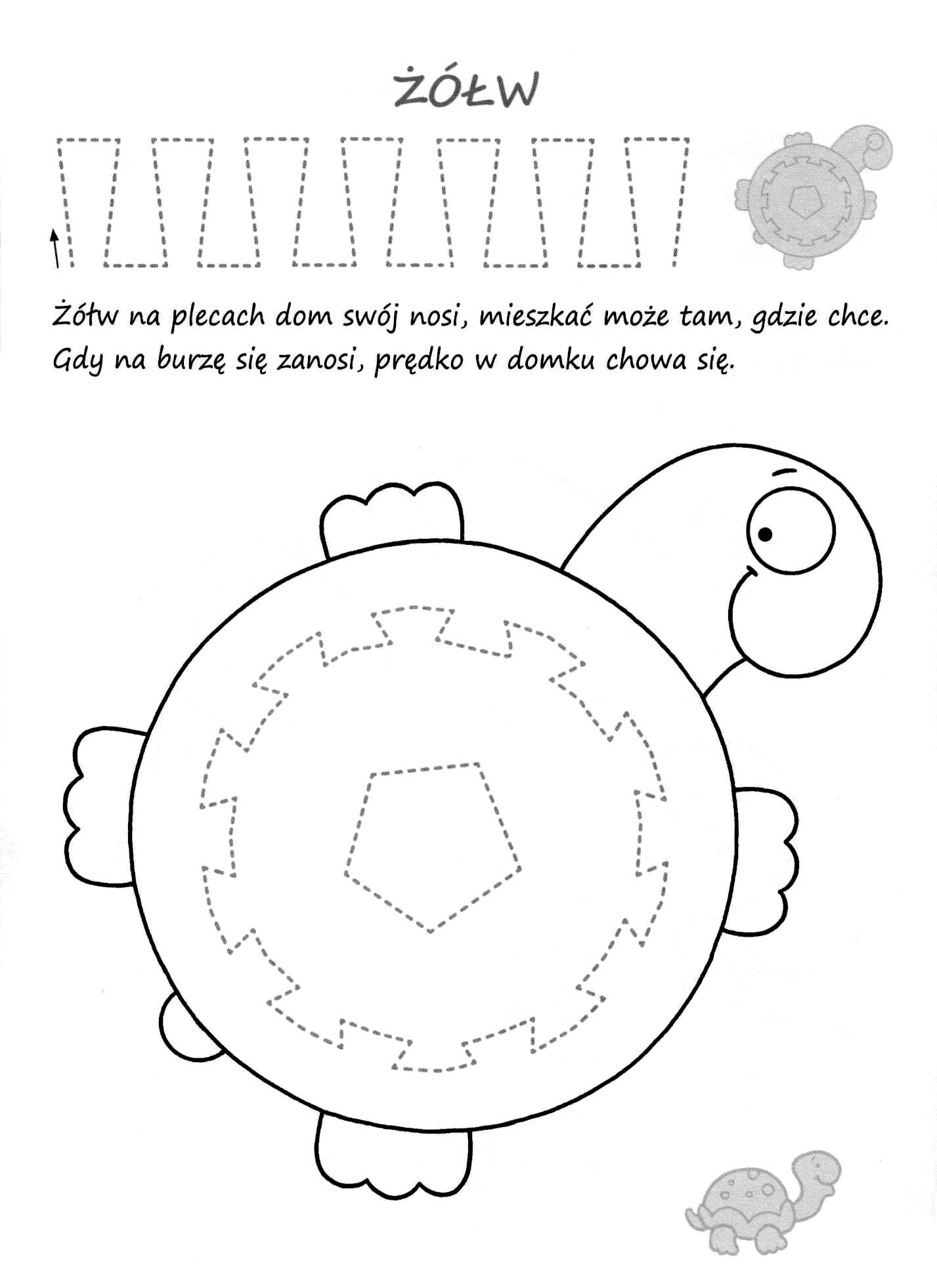 142536